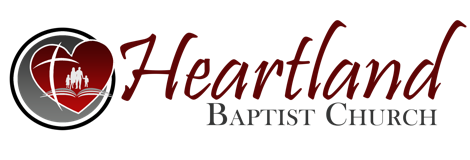 CHRISTOLOGY REVIEW PT 3-Mt 16:13-17. A. THE LORD JESUS CHRIST HAD, ______________ INTELLECTUAL (SOUL) AND _____________ ______________.   1. Physically, He would grow weary, needed sleep, ___________, thirsted, cried, suffered agony, and was capable of physical _________.  Mt 8:24.    2. ______________, He observed things, ___________ in all points, showed human      ___________ like sadness, anger.  “Jesus wept.”     3. Spiritually, He needed to ______, to be filled with the Spirit of God, was __________ upon the Father for His __________, for His message, being sent, the ______________ of His kingdom. He also voluntarily gave up any knowledge of His ________ __________. Acts 1:6,7.  B. JESUS WAS, IS, AND ALWAYS WILL BE _______. “I and My Father are one.”  Jn 10:30. Titus 1:3,4; 2:13.    1. Jesus possessed the __________ of God.  He is all knowing - ___________.  He is also All-Mighty - Omnipotent.  Omnipresent - Everywhere ________.  He does not change, which is called ____________.  Mt 9:4; Jn 16:30; Rev 1:8; Mt 28:20; Heb 13:8; 	Jas 1:17.     2. Morally, Jesus is Holy, ________ sin. He is also the greatest ____________ and demonstration of Love ever!  Heb 4:15; Jn 3:16; Rom 5:8.     3. He is the Creator and __________ of the universe – Jn 1:3; Col 1:16,17; Heb 1:3.    4. Jesus __________ the prerogatives of deity - Forgave sin, gave _________ life, raised the dead, and will execute __________ judgment - Mt 9:5,6; Jn 10:28;11:43,44; 2 Tim 4:15. Jesus is identified as __________ of the OT.  Compare both Testaments:       a. Ps 23:1 with Jn 10:11.      b. Isa 8:13,14 with 1 Pt 2:6-8.       c. Isa 41:4; 44:6 with Rev 1:11,17.    6. Jesus accepted the _________ ___ ______ - 	Mt 8:2; 14:33; Lk 24:52.    7. Jesus is associated with the __________:      a. at His _________ - Mt 3:16,17.      b. in giving the ________ ____________ - 		Mt 28:19.      c. in the Apostolic _____________ - 2 Cor 13:14.      d. in the Trinity, the _________ _____ - 1 Jn 5:7.  